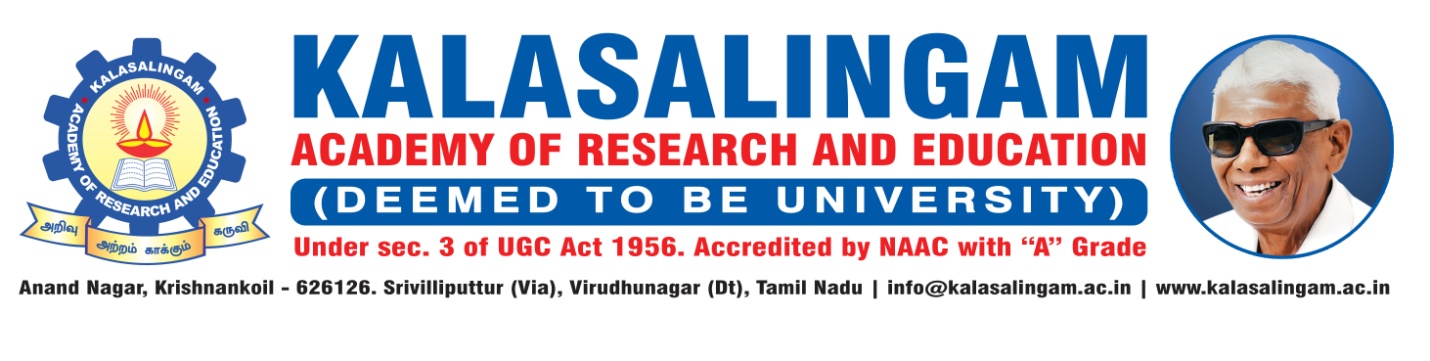 No.KARE/Admin/BoM/2023                                                                     01.02.2023	With Due approval from Chancellor, Kalasalingam Academy of Research and Education, the Board of Management is constituted as follows:Constitution of Board of ManagementREGISTRARS.NoMEMBERSDESIGNATION1Dr. S. Narayanan,Vice Chancellor, Kalasalingam Academy of Research and EducationChairperson2Dr. C. Ramalingan,Dean - FE,Kalasalingam Academy of Research and EducationMember3Dr. R. Viji,Dean – KBS,Kalasalingam Academy of Research and EducationMember4Dr. ChandrakantKokateVice ChancellorKLE Academy, Belgaum, KarnatakaMember - Chancellor’s Nominee5Dr. M. Ramakumar,Medical Director,Vels Medical College & HospitalManjakaranai Village,Tiruvallur 601 102Member - Chancellor’s Nominee6Dr. H. Devaraj,Former Vice ChairmanUGCMember – Representing Sponsoring Society7Dr. B. Subathra,Professor,Department of EIE,Kalasalingam Academy of Research and EducationMember8Dr. V. ArunaJanani,Associate  Professor,Department of Chemical Engineering Kalasalingam Academy of Research and EducationMember9Dr. Shasi Anand,Director, Kalasalingam Academy of Research and EducationMember – Representing Sponsoring Society10Mr. S. Arjun KalasalingamDirector, Kalasalingam Academy of Research and EducationMember – Representing Sponsoring Society11Dr. S. Arivalagi,Trustee, Kalasalingam and AnandamAmmal CharitiesMember – Representing Sponsoring Society12Dr. G. SwaminathanRetd. Dean, Madurai Medical College, MaduraiMember – Chancellor’s Nominee and Trust Chairman13Dr. V. VasudevanRegistrar Kalasalingam Academy of Research and EducationMember Secretary